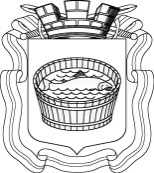 Ленинградская область                           Лужский муниципальный район Совет депутатов Лужского городского поселениячетвертого созываРЕШЕНИЕ           15 декабря 2020 года       №  68   Об утверждении прогнозного плана (программы) приватизации муниципального имущества, находящегося в собственности муниципального образования Лужское городское поселение Лужского муниципального района Ленинградской области, на 2021-2023 годы        В связи с наличием неиспользуемых  объектов недвижимости муниципальной собственности муниципального образования Лужское городское поселение  Лужского муниципального района Ленинградской области, с целью привлечения  инвестиций  в муниципальную собственность, в соответствии со статьей 10 Федерального  закона  от 21.12.2001 г.               № 178-ФЗ «О приватизации государственного и муниципального имущества», Совет депутатов  муниципального образования Лужское городское поселение Лужского муниципального района Ленинградской области  РЕШИЛ:1. Утвердить прогнозный план (программу) приватизации  муниципального имущества, находящегося в собственности муниципального образования  Лужское городское поселение  Лужского муниципального района Ленинградской области на 2021-2023 годы, согласно приложению.2. Решение подлежит официальному опубликованию.3. Контроль за исполнением решения возложить на главу администрации Лужского муниципального района  Ленинградской области  Ю.В. Намлиева.Глава Лужского городского поселения,исполняющий полномочия председателя Совета депутатов	                                                                                   В.А. Голуб УТВЕРЖДЕНрешением Совета депутатов Лужского городского поселенияот 15.12.2020 г. № 68 (приложение)                                       Прогнозный план (программа)приватизации  муниципального  имущества,находящегося в собственности муниципального образованияЛужское городское поселение Лужского муниципального района Ленинградской области, на 2021-2023 годыНедвижимое имущество№ п/пНаименование объекта недвижимостиАдрес объекта недвижимостиОбщая площадь, этажностьНомер и дата паспорта БТИ, кадастровый или  условный номер123451Нежилое здание (душевой  павильон)Ленинградская область,           г. Луга, ул. Тоси Петровой,     д. 10 б 606,9/247:29:0103008:722Земельный участокЛенинградская область,           г. Луга, ул. Тоси Петровой,    д. 10 б88947:29:0103008:19031/5 доли жилого домаЛенинградская область,          г. Луга, ул. Дача Черемушки, д. 15а34,547:29:0101002:37841/5 доли земельного участкаЛенинградская область,          г. Луга, ул. Дача Черемушки, д. 15а150047:29:0101002:384515/32 доли жилого домаЛенинградская область,          г. Луга, ул. Горная, д. 5а54,347:29:0105001:114615/32 доли земельного участкаЛенинградская область,          г. Луга, ул. Горная, д. 5а126047:29:0105001:2773/16 доли жилого домаЛенинградская область,          г. Луга, пр. Лужский, д. 3099,347:29:0102001:16783/16 доли земельного участкаЛенинградская область,          г. Луга, пр. Лужский, д. 3089047:29:0105016:99